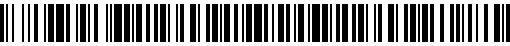 5072/SKL/2019-SKLM Čj.: UZSVM/SKL/3534/2019-SKLMSeznam nedostatečně identifikovaných vlastníkůSeznam nedostatečně identifikovaných vlastníkůNázev obceNázev kúOPSUB - názevOPSUB  - adresaPodíl čitatelPodíl jmenovatelParcela - výměraNázev druhu pozemkuČíslo LV (parcela)PoštovicePoštovicePospíšilová Barboraadresa neznámá127054orná půda134PoštovicePoštovicePospíšilová Barboraadresa neznámá12006148ostatní plocha442PoštovicePoštoviceŘimsa Bedřichadresa neznámá145716orná půda167PoštovicePoštoviceŘimsa Bedřichadresa neznámá14006148ostatní plocha442PoštovicePoštoviceŘimsa Antonínadresa neznámá145716orná půda167PoštovicePoštoviceŘimsa Antonínadresa neznámá14006148ostatní plocha442PoštovicePoštoviceŘimsová Aloisieadresa neznámá125716orná půda167PoštovicePoštoviceŘimsová Aloisieadresa neznámá12006148ostatní plocha442PoštovicePoštoviceJirát Antonínadresa neznámá18707orná půda174PoštovicePoštoviceJirát Antonínadresa neznámá18003667ostatní plocha440PoštovicePoštoviceJirátová Marieadresa neznámá18707orná půda174PoštovicePoštoviceJirátová Marieadresa neznámá18003667ostatní plocha440PoštovicePoštoviceKurt Aloisadresa neznámá14655239PoštovicePoštoviceKurtová Barboraadresa neznámá14655239PoštovicePoštoviceJirkal Václavadresa neznámá16946orná půda254PoštovicePoštoviceJirkal Václavadresa neznámá16003667ostatní plocha440PoštovicePoštoviceJirkalová Marieadresa neznámá16946orná půda254PoštovicePoštoviceJirkalová Marieadresa neznámá16003667ostatní plocha440PoštovicePoštoviceDragoun Františekč.p. 95, 27322 Kmetiněves11003667ostatní plocha440PoštovicePoštoviceDragoun Františekč.p. 95, 27322 Kmetiněves112724orná půda144